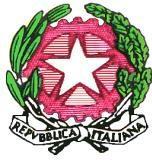 Istituto Comprensivo n° 12 “C. Battisti – U. Foscolo”Via A. Manzoni n. 66, 98121 MESSINA – Tel/Fax: 09048120 – C.F. 97093240832E-mail: MEIC88200L@ISTRUZIONE.IT – PEC: MEIC88200L@PEC.ISTRUZIONE.ITSito web:http://www.icbattistifoscolo.edu.it   Scuola dell’infanzia e Scuola primaria “C. Battisti”Scuola secondaria di I grado ad indirizzo musicale“U. Foscolo” – Via Manzoni   n. 66  MessinaP.D.P.PIANO DIDATTICO PERSONALIZZATO BES/DSAScuola Primaria e Secondaria di I gradoA.S.________________________Alunno/a: ……………………………………………………………………………………..…….Classe: …………………………………………………………………………………………….Coordinatore di classe/Team: ………………………………………………………………...Referente/i DSA/BES ………………………………………………………………………….. Anagrafici e Informazioni Essenziali di Presentazione dell’AllievoCognome e nome allievo/a: …………………………………………………………………Luogo di nascita: …………………………………………. Data ……… / …….. / ……..…Lingua madre: ……………………………………………………………INDIVIDUAZIONE DELLA SITUAZIONE DI BISOGNO EDUCATIVO SPECIALE Diagnosi / Relazione multi professionale rilasciata da: Servizio Sanitario nazionale, privati, o in attesa di ratifica e certificazione.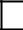 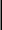 Redatta da: ………………………………...…………………… in data …… /……. / …………Aggiornamenti diagnostici: ……………………………………………………………………………Altre relazioni cliniche: …………………………………………………………………………...…………………………………………………………………………………………………………...……Interventi riabilitativi: …………………………………………………………………………...……...……………………………………………………………………………………………………...……CONSIGLIO DI CLASSE/TEAM DOCENTI –Relazione redatta in data ___ /___ / ____( da allegare)INFORMAZIONI GENERALI FORNITE DALLA FAMIGLIA / ENTI AFFIDATARI(ad esempio percorso scolastico pregresso, ripetenze …)…………………………………………………………………………………………………………………………………………………………………………………………………………………………………………………………………………………………………………………………………………………………………………………………………………………………………………………………………………………………………………………………………………………………………………………………………………………………………………………………LEGENDAL’elemento descritto dal criterio non mette in evidenza particolari problematicitàL’elemento descritto dal criterio mette in evidenza problematicità  lievi o occasionaliL’elemento descritto dal criterio mette in evidenza problematicità rilevanti o reiterateL’elemento descritto non solo non mette in evidenza problematicità, ma rappresenta un “punto di     forza” dell’allievo, su cui fare leva nell’interventoOsservazione di Ulteriori Aspetti SignificativiMOTIVAZIONEAltro…………………………………………………………………………………………………………………STRATEGIE METODOLOGICHE E DIDATTICHEProposte di adeguamenti-arricchimenti della didattica “per la classe” in relazione agli strumenti/strategie introdotti per l’allievo con BESCRITERI E MODALITÀ DI VERIFICA/VALUTAZIONE INDICAZIONI GENERALIValutare per formare (per orientare il processo di insegnamento-apprendimento)Valorizzare il processo di apprendimento dell’allievo e non valutare solo il prodotto/risultatoPredisporre verifiche scalariProgrammare e concordare con l’alunno le verifichePrevedere verifiche orali a compensazione di quelle scritte (soprattutto per la lingua straniera) ove necessarioFar usare strumenti e mediatori didattici nelle prove sia scritte sia oraliFavorire un clima di classe sereno e tranquillo, anche dal punto di vista dell’ambiente fisico (rumori, luci…)Rassicurare sulle conseguenze delle valutazioniPROVE SCRITTEPredisporre verifiche scritte accessibili, brevi, strutturate, scalariFacilitare la decodifica della consegna e del testoValutare tenendo conto maggiormente del contenuto che della formaIntrodurre prove informatizzateProgrammare tempi più lunghi per l’esecuzione delle provePROVE ORALIGestione dei tempi nelle verifiche oraliValorizzazione del contenuto nell’esposizione orale, tenendo conto di eventuali difficoltà espositive MISURE COMPENSATIVE (legge 170/10 e linee guida 12/07/11) E INTERVENTI DI INDIVIDUALIZZAZIONE -Riportare il codice alfanumerico-PATTO EDUCATIVOSi concorda con la famiglia e lo studente:Il presente patto è suscettibile di variazione e di miglioramenti nel corso del presente anno scolastico.Le parti coinvolte si impegnano a rispettare quanto condiviso e concordato, nel presente PDP, per il successo formativo dell'alunno.Quadro riassuntivo degli strumenti compensativi e delle misure dispensative -  parametri e criteri per la verifica/valutazione MISURE DISPENSATIVE  (legge 170/10 e linee guida 12/07/11)E INTERVENTI DI INDIVIDUALIZZAZIONED1.		Dispensa dalla lettura ad alta voce in classeD2.		Dispensa dall’uso dei quattro caratteri di scrittura nelle prime fasi dell’apprendimento D3.		Dispensa dall’uso del corsivo e dello stampato minuscolo D4.		Dispensa dalla scrittura sotto dettatura di testi e/o appuntiD5.		Dispensa dal ricopiare testi o espressioni matematiche dalla lavagna D6.		Dispensa dallo studio mnemonico delle tabelline, delle forme verbali, delle poesie D7.		Dispensa dall’utilizzo di tempi standard D8.		Riduzione delle consegne senza modificare gli obiettiviD9.		Dispensa da un eccessivo carico di compiti con riadattamento e riduzione delle    pagine da studiare, senza modificare gli obiettiviD10.		Dispensa dalla sovrapposizione di compiti e interrogazioni di più  materie D11.		Dispensa parziale dallo studio della lingua straniera in forma scritta, che verrà valutata in percentuale minore rispetto all’orale non considerando errori ortografici e di spelling D12.		Integrazione dei libri di testo con appunti su supporto registrato, digitalizzato o cartaceo stampato  sintesi vocale, mappe, schemi, formulariD13.		Accordo sulle modalità e i tempi delle verifiche scritte con possibilità di utilizzare supporti multimediali D14.		Accordo sui tempi e sulle modalità delle interrogazioni D15.		Nelle verifiche, riduzione e adattamento del numero degli esercizi senza modificare gli obiettivi D16.		Nelle verifiche scritte, utilizzo di domande a risposta multipla e (con possibilità di completamento e/o arricchimento con una  discussione orale);  riduzione al minimo delle domande a risposte aperte D17.		Lettura delle consegne degli esercizi e/o fornitura, durante le verifiche, di prove su supporto digitalizzato leggibili dalla sintesi vocale D18.		Parziale sostituzione o completamento delle verifiche scritte con prove orali consentendo l’uso di schemi riadattati e/o mappe durante l’interrogazione D19.		Controllo, da parte dei docenti, della gestione del diario (corretta trascrizione di compiti/avvisi)D20.		Valutazione dei procedimenti e non dei calcoli nella risoluzione dei problemiD21.		Valutazione del contenuto e non degli errori ortograficiD22.		AltroSTRUMENTI COMPENSATIVI (legge 170/10 e linee guida 12/07/11)C1.		Utilizzo di computer e tablet (possibilmente con stampante)C2.		Utilizzo di programmi di video-scrittura con correttore ortografico (possibilmente vocale)  e con tecnologie di sintesi vocale (anche per le lingue straniere)C3.		Utilizzo di risorse audio (file audio digitali, audiolibri…). C4.		Utilizzo del registratore digitale o di altri strumenti di registrazione per uso personaleC5.		Utilizzo di ausili  per il calcolo (tavola pitagorica, linee dei numeri…) ed eventualmente della  calcolatrice con foglio di calcolo (possibilmente calcolatrice vocale) C6.		Utilizzo di schemi, tabelle, mappe e diagrammi di flusso come supporto durante compiti e verifiche scritteC7.		Utilizzo di   formulari e di schemi e/o mappe delle varie discipline scientifiche come supporto durante compiti e verifiche scritteC8.		Utilizzo di mappe e schemi durante le interrogazioni, eventualmente anche su supporto digitalizzato (presentazioni multimediali), per facilitare il recupero delle informazioni C9.		Utilizzo di dizionari digitali (cd rom, risorse on line)C10.		Utilizzo di software didattici e compensativi (free e/o commerciali) C11.		Altro____________________________________________________________________Le parti coinvolte si impegnano a rispettare quanto condiviso e concordato, nel presente PDP, per il successo formativo dell'alunno.FIRMA DEI DOCENTIFIRMA DEI GENITORI (o di chi ne fa le veci)……………………………………….……	…………………………………………Messina, lì …………..IL DIRIGENTE SCOLASTICOProf.ssa Alessandra MinnitiVERIFICHE E MODIFICHE AL PIANO DIDATTICO PERSONALIZZATOIl presente PDP potrà subire modifiche, durante l’anno scolastico, in qualsiasi momento se neGRIGLIA OSSERVATIVAOsservazioneOsservazioneOsservazioneOsservazioneper ALLIEVI CON DSA/BESdegli INSEGNANTIdegli INSEGNANTIdegli INSEGNANTIdegli INSEGNANTI(Area dello svantaggio socioeconomico,linguistico e culturale)Manifesta difficoltà di lettura/scrittura2103Manifesta difficoltà di espressione orale2103Manifesta difficoltà logico/matematiche2103Manifesta difficoltà nel rispetto delle regole2103Manifesta difficoltà nel mantenere l’attenzione2103durante le spiegazioniNon svolge regolarmente i compiti a casa2103Non esegue le consegne che gli vengono proposte in2103classeManifesta difficoltà nella comprensione delle2103consegne proposteFa domande non pertinenti all’insegnante/educatore2103Disturba lo svolgimento delle lezioni (distrae i2103compagni, ecc.)Non presta attenzione ai richiami2103dell’insegnante/educatoreManifesta difficoltà a stare fermo nel proprio banco2103Si fa distrarre dai compagni2103Manifesta timidezza2103Viene escluso dai compagni dalle attività2103scolasticheViene escluso dai compagni dalle attività di gioco2103Tende ad autoescludersi dalle attività scolastiche2103Tende ad autoescludersi dalle attività di2103gioco/ricreativeNon porta a scuola i materiali necessari alle attività2103scolasticheHa scarsa cura dei materiali per le attività2103scolastiche (propri e della scuola)Dimostra scarsa fiducia nelle proprie capacità2103Partecipazione al dialogo educativoPartecipazione al dialogo educativoPartecipazione al dialogo educativo□MoltoMolto□□AdeguataAdeguata□□PocoPocoPocoPocoPoco□NonNonNonNonPartecipazione al dialogo educativoPartecipazione al dialogo educativoPartecipazione al dialogo educativo□MoltoMolto□□AdeguataAdeguata□□PocoPocoPocoPocoPocoadeguataadeguataadeguataadeguataAdeguataAdeguataAdeguataAdeguataAdeguataAdeguataAdeguataadeguataadeguataadeguataadeguataConsapevolezza delle proprie difficoltàConsapevolezza delle proprie difficoltàConsapevolezza delle proprie difficoltà□MoltoMolto□□AdeguataAdeguata□□PocoPocoPocoPocoPoco□NonNonNonNonConsapevolezza delle proprie difficoltàConsapevolezza delle proprie difficoltàConsapevolezza delle proprie difficoltà□MoltoMolto□□AdeguataAdeguata□□PocoPocoPocoPocoPocoadeguataadeguataadeguataadeguataAdeguataAdeguataAdeguataAdeguataAdeguataAdeguataAdeguataadeguataadeguataadeguataadeguataConsapevolezza dei propri punti diConsapevolezza dei propri punti diConsapevolezza dei propri punti di□MoltoMolto□□AdeguataAdeguata□□PocoPocoPocoPocoPoco□NonNonNonNonForzaForzaForza□MoltoMolto□□AdeguataAdeguata□□PocoPocoPocoPocoPoco□NonNonNonNonForzaForzaForzaAdeguataAdeguata□□AdeguataAdeguataAdeguataAdeguataAdeguataAdeguataAdeguataadeguataadeguataadeguataadeguataForzaForzaForzaAdeguataAdeguataAdeguataAdeguataAdeguataAdeguataAdeguataadeguataadeguataadeguataadeguataAutostimaAutostimaAutostima□MoltoMolto□□AdeguataAdeguata□□PocoPocoPocoPocoPoco□NonNonNonNonAutostimaAutostimaAutostima□MoltoMolto□□AdeguataAdeguata□□PocoPocoPocoPocoPocoadeguataadeguataadeguataadeguataAdeguataAdeguataAdeguataAdeguataAdeguataAdeguataAdeguataadeguataadeguataadeguataadeguataATTEGGIAMENTI E COMPORTAMENTI  RISCONTRABILI A SCUOLAATTEGGIAMENTI E COMPORTAMENTI  RISCONTRABILI A SCUOLAATTEGGIAMENTI E COMPORTAMENTI  RISCONTRABILI A SCUOLAATTEGGIAMENTI E COMPORTAMENTI  RISCONTRABILI A SCUOLAATTEGGIAMENTI E COMPORTAMENTI  RISCONTRABILI A SCUOLAATTEGGIAMENTI E COMPORTAMENTI  RISCONTRABILI A SCUOLAATTEGGIAMENTI E COMPORTAMENTI  RISCONTRABILI A SCUOLAATTEGGIAMENTI E COMPORTAMENTI  RISCONTRABILI A SCUOLAATTEGGIAMENTI E COMPORTAMENTI  RISCONTRABILI A SCUOLAATTEGGIAMENTI E COMPORTAMENTI  RISCONTRABILI A SCUOLAATTEGGIAMENTI E COMPORTAMENTI  RISCONTRABILI A SCUOLAATTEGGIAMENTI E COMPORTAMENTI  RISCONTRABILI A SCUOLAATTEGGIAMENTI E COMPORTAMENTI  RISCONTRABILI A SCUOLAATTEGGIAMENTI E COMPORTAMENTI  RISCONTRABILI A SCUOLAATTEGGIAMENTI E COMPORTAMENTI  RISCONTRABILI A SCUOLAATTEGGIAMENTI E COMPORTAMENTI  RISCONTRABILI A SCUOLAATTEGGIAMENTI E COMPORTAMENTI  RISCONTRABILI A SCUOLAATTEGGIAMENTI E COMPORTAMENTI  RISCONTRABILI A SCUOLARegolarità frequenza scolasticaRegolarità frequenza scolasticaRegolarità frequenza scolastica□MoltoMolto□□AdeguataAdeguata□□PocoPocoPocoPocoPoco□NonNonNonNonAdeguataAdeguata□□AdeguataAdeguataAdeguataAdeguataAdeguataAdeguataAdeguataadeguataadeguataadeguataadeguataAdeguataAdeguataAdeguataAdeguataAdeguataAdeguataAdeguataadeguataadeguataadeguataadeguata  Rispetto delle regole  Rispetto delle regole  Rispetto delle regole□MoltoMolto□□AdeguataAdeguata□□PocoPocoPocoPocoPoco□NonNonNonNonAdeguataAdeguata□□AdeguataAdeguataAdeguataAdeguataAdeguataAdeguataAdeguataadeguataadeguataadeguataadeguataAdeguataAdeguataAdeguataAdeguataAdeguataAdeguataAdeguataadeguataadeguataadeguataadeguataRispetto degli impegniRispetto degli impegniRispetto degli impegni□MoltoMolto□□AdeguataAdeguata□□PocoPocoPocoPocoPoco□NonNonNonNonAdeguataAdeguata□□AdeguataAdeguataAdeguataAdeguataAdeguataAdeguataAdeguataadeguataadeguataadeguataadeguataAdeguataAdeguataAdeguataAdeguataAdeguataAdeguataAdeguataadeguataadeguataadeguataadeguataApprovazione consapevole degliApprovazione consapevole degliApprovazione consapevole degli□MoltoMolto□□PocoPocoPocoPocoPoco□NonNonNonNonstrumenti compensativi e delle misurestrumenti compensativi e delle misurestrumenti compensativi e delle misure□MoltoMolto□□AdeguataAdeguata□□PocoPocoPocoPocoPoco□NonNonNonNonstrumenti compensativi e delle misurestrumenti compensativi e delle misurestrumenti compensativi e delle misure□MoltoMolto□□AdeguataAdeguata□□PocoPocoPocoPocoPocoadeguataadeguataadeguataadeguataDispensativeDispensativeDispensativeAdeguataAdeguataAdeguataAdeguataAdeguataAdeguataAdeguataadeguataadeguataadeguataadeguataDispensativeDispensativeDispensativeAutonomia nel lavoroAutonomia nel lavoroAutonomia nel lavoro□MoltoMolto□□AdeguataAdeguata□□PocoPocoPocoPocoPoco□NonNonNonNonAdeguataAdeguata□□AdeguataAdeguataAdeguataAdeguataAdeguataAdeguataAdeguataadeguataadeguataadeguataadeguataAdeguataAdeguataAdeguataAdeguataAdeguataAdeguataAdeguataadeguataadeguataadeguataadeguataSTRATEGIE UTILIZZATE DALL’ALUNNO NELLO STUDIOSTRATEGIE UTILIZZATE DALL’ALUNNO NELLO STUDIOSTRATEGIE UTILIZZATE DALL’ALUNNO NELLO STUDIOSTRATEGIE UTILIZZATE DALL’ALUNNO NELLO STUDIOSTRATEGIE UTILIZZATE DALL’ALUNNO NELLO STUDIOSTRATEGIE UTILIZZATE DALL’ALUNNO NELLO STUDIOSTRATEGIE UTILIZZATE DALL’ALUNNO NELLO STUDIOSTRATEGIE UTILIZZATE DALL’ALUNNO NELLO STUDIOSTRATEGIE UTILIZZATE DALL’ALUNNO NELLO STUDIOSTRATEGIE UTILIZZATE DALL’ALUNNO NELLO STUDIOSTRATEGIE UTILIZZATE DALL’ALUNNO NELLO STUDIOSTRATEGIE UTILIZZATE DALL’ALUNNO NELLO STUDIOSTRATEGIE UTILIZZATE DALL’ALUNNO NELLO STUDIOSTRATEGIE UTILIZZATE DALL’ALUNNO NELLO STUDIOSTRATEGIE UTILIZZATE DALL’ALUNNO NELLO STUDIOSTRATEGIE UTILIZZATE DALL’ALUNNO NELLO STUDIOSTRATEGIE UTILIZZATE DALL’ALUNNO NELLO STUDIOSottolinea, identifica parole chiave …Sottolinea, identifica parole chiave …AvanzatoAvanzatoAvanzatoAvanzatoAvanzato Intermedio Intermedio Intermedio IntermedioBaseBaseBaseBaseInizialeInizialeInizialeInizialeInizialeInizialeCostruisce schemi, mappe o diagrammiCostruisce schemi, mappe o diagrammiAvanzatoAvanzatoAvanzatoAvanzatoAvanzato  Intermedio  Intermedio  Intermedio  IntermedioBaseBaseBaseBaseInizialeInizialeInizialeInizialeUsa strategie di memorizzazione (immagini,colori,segni grafici ….)Usa strategie di memorizzazione (immagini,colori,segni grafici ….)AvanzatoAvanzatoAvanzatoAvanzatoAvanzatoIntermedioIntermedioIntermedioIntermedioBaseBaseBaseBaseBase    Iniziale    Iniziale    Iniziale Utilizza strumenti informatici computer, correttore ortografico, software… ) Utilizza strumenti informatici computer, correttore ortografico, software… )AvanzatoAvanzatoAvanzatoAvanzatoAvanzatoIntermedioIntermedioIntermedioIntermedio Base Base Base Base BaseInizialeInizialeInizialeInizialeIncoraggiare l’apprendimento collaborativo favorendo le attività in piccoli gruppiPredisporre azioni di tutoraggioSostenere e promuovere un approccio strategico nello studio utilizzando mediatori didattici facilitanti l’apprendimento (immagini, mappe ͙ …)Sollecitare collegamenti fra le nuove informazioni e quelle già acquisite ogni volta che si inizia un nuovo argomento di studioPromuovere integrazioni e collegamenti tra le conoscenze e le disciplineDividere gli obiettivi di un compito in “sotto obiettivi”Offrire anticipatamente schemi grafici relativi all’argomento di studio, per orientare l’alunno nella discriminazione delle informazioni essenzialiPrivilegiare l’apprendimento esperienziale e laboratoriale “per favorirel’operatività e allo stesso tempo il dialogo, la riflessione su quello che si faSviluppare processi di autovalutazione e valorizzazione del sé per un maggior autocontrollo delle strategie di apprendimentoITALIANOINGLESE2^ LINGUASTORIAGEOGRAFIAMATEMATICASCIENZEMUSICAARTEED. FISICATECNOLOGIARELIGIONESTRUMENTI DISPENSATIVI(legge 170/10 e linee guida 12/07/11)STRUMENTI DISPENSATIVI(legge 170/10 e linee guida 12/07/11)STRUMENTI DISPENSATIVI(legge 170/10 e linee guida 12/07/11)STRUMENTI DISPENSATIVI(legge 170/10 e linee guida 12/07/11)STRUMENTI DISPENSATIVI(legge 170/10 e linee guida 12/07/11)STRUMENTI DISPENSATIVI(legge 170/10 e linee guida 12/07/11)STRUMENTI DISPENSATIVI(legge 170/10 e linee guida 12/07/11)STRUMENTI DISPENSATIVI(legge 170/10 e linee guida 12/07/11)STRUMENTI DISPENSATIVI(legge 170/10 e linee guida 12/07/11)STRUMENTI DISPENSATIVI(legge 170/10 e linee guida 12/07/11)STRUMENTI DISPENSATIVI(legge 170/10 e linee guida 12/07/11)STRUMENTI DISPENSATIVI(legge 170/10 e linee guida 12/07/11)Attività didattiche a  Nelle attività di studio l’allievo: 	è seguito da un Tutor nelle discipline: ______________________________con cadenza:    □ quotidiana  	□ bisettimanale    □ settimanale    □ quindicinale 	è seguito da familiari	ricorre all’aiuto di  compagni	utilizza strumenti compensativi	altro  casaStrumenti da utilizzare  nel lavoro a casa: 	strumenti informatici (pc, videoscrittura con     correttore ortografico,…)	tecnologia di sintesi vocale	appunti scritti al pc 	registrazioni digitali	materiali multimediali (video, simulazioni…)	testi semplificati e/o ridotti	fotocopie 	schemi e mappe	altro  Riduzione del carico di lavoro Distribuzione settimanale del carico di lavoroRiduzione del carico di lavoro Distribuzione settimanale del carico di lavoroEventuali dispenseImpegni della famigliaModalità di collaborazione con il corpo docente…………………………………………………………………………………………………………………………………………      Partecipazione agli incontri periodici      Partecipazione agli incontri periodici…………………………………………………………………………………………………………………………………………Condivisione del PDPImpegni dell’alunnoEsplicita le proprie difficoltàSi impegna nello svolgimento delle attività didatticheSi impegna nello svolgimento delle attività didatticheCOGNOME E NOMEDISCIPLINAFIRMA